г. Петропавловск-Камчатский				« 13 »   ноября   2017 годаВ целях уточнения отдельных положений приказа Министерства социального развития и труда Камчатского края от 26.09.2014 № 830-п «Об утверждении Порядка расходования организациями социального обслуживания, подведомственными Министерству социального развития и труда Камчатского края, средств, образовавшихся в результате взимания платы за предоставление социальных услуг»ПРИКАЗЫВАЮ:1. Внести в пункт 2 части 4 приложения к приказу Министерства социального развития и труда Камчатского края от 26.09.2014 № 830-п «Об утверждении Порядка расходования организациями социального обслуживания, подведомственными Министерству социального развития и труда Камчатского края, средств, образовавшихся в результате взимания платы за предоставление социальных услуг» следующие изменения:1) в подпункте е) слова «для уборки помещений.» заменить словами «для уборки помещений;»;2) дополнить подпунктом ж) следующего содержания:«ж) приобретение расчетно-кассовых аппаратов.».2. Настоящий приказ вступает в силу через 10 дней после дня его официального опубликования.Министр                                                                                               И.Э. Койрович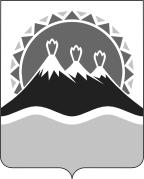 МИНИСТЕРСТВО СОЦИАЛЬНОГО РАЗВИТИЯ И ТРУДАКАМЧАТСКОГО КРАЯПРИКАЗ №   1232-пО внесении изменений в пункт 2 части 4 приложения к приказу от 26.09.2014 № 830-п «Об утверждении Порядка расходования организациями социального обслуживания, подведомственными Министерству социального развития и труда Камчатского края, средств, образовавшихся в результате взимания платы за предоставление социальных услуг» 